尊敬的先生/女士：在2015年6月22日至7月3日于日内瓦召开的第15研究组上次会议上做出决定，在第8/15号课题（海底光缆系统的特性）所开展研究的框架内，修订ITU-T G.971建议书“海底光缆系统的一般特征”，更新目前记录海底电缆敷设船和潜水设备数据的附录一。计划将经修订的ITU-T G.971建议书提交2016年9月的第15研究组下次会议，以取得同意。因此，请您在必要时修订本通函附件1中所示的涉及海底电缆敷设船和潜水设备的现有数据。如果列表中的设备已经弃用，且/或自2010年起已经建造了新的海底电缆敷设船和潜水设备，请在附件2中（用英文）对其予以描述。请在2015年12月31日之前将您提议的修改发回G.971建议书的编辑人：K. Nakajima先生NTT Access Network Service Systems Labs1-7-1, Hanabatake, Tsukuba, Ibaraki305-0805, Japan电子邮件：nakajima.kazuhide@lab.ntt.co.jp 
传真：+81 29 868 6142预先对您的合作表示感谢。请确保您的回复尽量准确，并在截止日期前送达上述编辑人。顺致敬意！电信标准化局主任李在摄附件：2件ANNEX 1 Data on cable ships and submersible equipment of various countries1.1	Cable ships1.2	Submersible equipmentANNEX 2 
Questionnaire on new cable ships and submersible equipment<Cable ships><Submersible equipment for laying, burial, inspection and so on>______________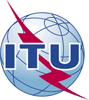 国 际 电 信 联 盟电信标准化局国 际 电 信 联 盟电信标准化局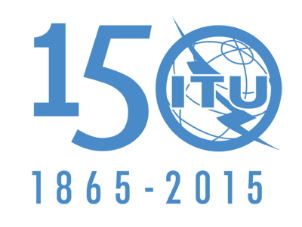 2015年9月4日，日内瓦2015年9月4日，日内瓦文号：电信标准化局第170号通函COM 15/HO电信标准化局第170号通函COM 15/HO致：–	国际电联各成员国主管部门；–	ITU-T部门成员；–	ITU-T部门准成员；–	国际电联学术成员致：–	国际电联各成员国主管部门；–	ITU-T部门成员；–	ITU-T部门准成员；–	国际电联学术成员电话：+41 22 730 6356+41 22 730 6356致：–	国际电联各成员国主管部门；–	ITU-T部门成员；–	ITU-T部门准成员；–	国际电联学术成员致：–	国际电联各成员国主管部门；–	ITU-T部门成员；–	ITU-T部门准成员；–	国际电联学术成员传真：+41 22 730 5853+41 22 730 5853致：–	国际电联各成员国主管部门；–	ITU-T部门成员；–	ITU-T部门准成员；–	国际电联学术成员致：–	国际电联各成员国主管部门；–	ITU-T部门成员；–	ITU-T部门准成员；–	国际电联学术成员电子邮件：tsbsg15@itu.inttsbsg15@itu.int抄送：–	第15研究组正副主席；–	电信发展局主任；–	无线电通信局主任抄送：–	第15研究组正副主席；–	电信发展局主任；–	无线电通信局主任事由：关于海底电缆敷设船和潜水设备的问卷调查表关于海底电缆敷设船和潜水设备的问卷调查表关于海底电缆敷设船和潜水设备的问卷调查表关于海底电缆敷设船和潜水设备的问卷调查表Name of shipYear of cons-tructionDis-place-ment (tons)Overall length (m)Draft (m)Normal speed (knots)Range (auto-nomy) (nautical miles)Number of tanksCable capacityCable capacityCable capacityCable gearCable gearCable gearCable gearMax operating depth (m)CapabilityName of shipYear of cons-tructionDis-place-ment (tons)Overall length (m)Draft (m)Normal speed (knots)Range (auto-nomy) (nautical miles)Number of tanksCableCableRe-peatersCable engineCable engineUnwinding pulleyUnwinding pulleyMax operating depth (m)CapabilityName of shipYear of cons-tructionDis-place-ment (tons)Overall length (m)Draft (m)Normal speed (knots)Range (auto-nomy) (nautical miles)Number of tanksCubic metres (m3)Weight (tons)Re-peatersDrum
(diameter)
(m)Linear (pairs of wheels)Bow sheave (diameter) (m)Stern sheave (diameter) (m)Max operating depth (m)Capability
Ships belonging to Tele 
Ships belonging to Tele 
Ships belonging to Tele 
Ships belonging to Tele 
Ships belonging to Tele Peter Faber1982368078.35Ice
3.8
Summer
5.013.070001 tank

1 hold310

230600

400App.
103.02  3.0–4000Reinforced for operation in ice-filled waters.
A-frame for ROV. Two hydraulic double-drum warping winches.Lodbrog1985/
200212'503143.48.5016.010'000629405040842  4.0
(25 t)2  6
(6 t)–2  3.0AllLaying/burying and repair of all types of cables (coaxial, optical fibre and power cables).
ROV capability, SWL 8 ton.
1) Ship belonging to Sonera Ltd
1) Ship belonging to Sonera Ltd
1) Ship belonging to Sonera Ltd
1) Ship belonging to Sonera Ltd
1) Ship belonging to Sonera LtdM/S Telepaatti1978 (modifi-cation)45042.63.012–1–350–2 linear engines with 3 caterpillar tracks on each3.0300Laying of all types of telecom cables.
Specially equipped for cable route survey and cable repair. Fully automatic autopilot and DP-system.2) Ship belonging to YIT Primatel2) Ship belonging to YIT Primatel2) Ship belonging to YIT Primatel2) Ship belonging to YIT Primatel2) Ship belonging to YIT Primatelc/s Telepaatti1978 Modifi-cation
199945042.63.010.5–1250260––2 linear engines with 3 cater-pillar tracks on each3.0–300Laying of all types of telecom cables and < 150 mm power cables.Specially equipped for cable route survey and cable repair.Fully automatic autopilot and DP-system.
1) Ships belonging to  Telecom Marine
1) Ships belonging to  Telecom Marine
1) Ships belonging to  Telecom Marine
1) Ships belonging to  Telecom Marine
1) Ships belonging to  Telecom Marine
1) Ships belonging to  Telecom MarineChamarel (formerly Vercors)197411'0001367.216.012'0003242549001443.0243.0ChuteAllLaying and repair of all types of telecom cables.
Burying of cables with plough and 200 kW Hector 4.Léon Thevenin198368001076.2415.010'0002 + 114202000113.4123.0ChuteAllLaying and repair of all types of telecom cables.
Burying of cables using 300 kW Hector 5.Raymond Croze198368001076.2415.010'0002 + 114202000113.4123.0ChuteAllLaying and repair of all types of telecom cables.
Burying of cables using 250 kW Hector 3.René Descartes200215'450114.507.4216.012'0004325055002104.020Aft sheave 3.0 mSheaveAllStem concept cable ship. Laying and repair of all types of telecom cables. Burying of cables with plough and 250 kW ROV Hector 6.2) Ships belonging to Alda Marine2) Ships belonging to Alda Marine2) Ships belonging to Alda Marine2) Ships belonging to Alda Marine2) Ships belonging to Alda Marine2) Ships belonging to Alda MarineIle de Sein Ile de Batz Ile de Brehat200218'006140.48.01615.015'0002 + 2300055002024.021NA3.0AllLaying and repair of all types of telecom cables.
Burying of cables with. 2/3m  Rock plough. Sea state 7 A-frameIle de Ré1983
rebuilt
200212'687143.47.2316.011'0003 + 329004500842 × 4.0NANA3.0AllLaying and repair of types of cable. ROV to 2500 m. A plough is available.ITALY
1) Ships belonging to Elettra TLC S.p.AITALY
1) Ships belonging to Elettra TLC S.p.AITALY
1) Ships belonging to Elettra TLC S.p.AITALY
1) Ships belonging to Elettra TLC S.p.AITALY
1) Ships belonging to Elettra TLC S.p.AITALY
1) Ships belonging to Elettra TLC S.p.ATeliri19966500111.56.514.0110'000320002600702  3.51834AllLaying and repair optical fibre systems.Certamen (ex John Cabot)1966 rebuilt 
1998500096.67.312.0800036001900241  3.018 (on the stern)
+
6 (on the bow)33AllLaying, survey and repair optical fibre systems.ITALY
2) Ships belonging to Prysmian Cavi e Sistemi Energia S.r.l.ITALY
2) Ships belonging to Prysmian Cavi e Sistemi Energia S.r.l.ITALY
2) Ships belonging to Prysmian Cavi e Sistemi Energia S.r.l.ITALY
2) Ships belonging to Prysmian Cavi e Sistemi Energia S.r.l.ITALY
2) Ships belonging to Prysmian Cavi e Sistemi Energia S.r.l.ITALY
2) Ships belonging to Prysmian Cavi e Sistemi Energia S.r.l.Giulio Verne198416'900133.188.5107000226007000106.0
(55 t)1
(Pads 
type 10 t)–6.0AllLay and repair from the stern.SPAIN
Ships belonging to Tyco Submarine Systems Ltd.SPAIN
Ships belonging to Tyco Submarine Systems Ltd.SPAIN
Ships belonging to Tyco Submarine Systems Ltd.SPAIN
Ships belonging to Tyco Submarine Systems Ltd.SPAIN
Ships belonging to Tyco Submarine Systems Ltd.SPAIN
Ships belonging to Tyco Submarine Systems Ltd.Teneo19924000815.714.5420025001000202  3.51  92  31  3AllLays and repairs of all types of telephone cables.JAPAN
1) Ships belonging to Kokusai Cable Ship (KCS)JAPAN
1) Ships belonging to Kokusai Cable Ship (KCS)JAPAN
1) Ships belonging to Kokusai Cable Ship (KCS)JAPAN
1) Ships belonging to Kokusai Cable Ship (KCS)JAPAN
1) Ships belonging to Kokusai Cable Ship (KCS)JAPAN
1) Ships belonging to Kokusai Cable Ship (KCS)KDDI
Ocean
Link199211'700133.27.01510'000Main 3
Spare 426004500573.6213.24.0AllLaying by linear engine. Lays and repairs all types of submarine cables.KDDI
Pacific Link199711'207109.07.51110'000Main 2
Spare 227204500503.620–3.0AllLaying by linear engine. Lays and repairs all types of submarine cables.2) Ships belonging to NTT World Engineering
Marine Corporation (NTT-WE Marine)2) Ships belonging to NTT World Engineering
Marine Corporation (NTT-WE Marine)2) Ships belonging to NTT World Engineering
Marine Corporation (NTT-WE Marine)2) Ships belonging to NTT World Engineering
Marine Corporation (NTT-WE Marine)2) Ships belonging to NTT World Engineering
Marine Corporation (NTT-WE Marine)2) Ships belonging to NTT World Engineering
Marine Corporation (NTT-WE Marine)Subaru19999557123.37.013.28800Main 2
Spare 227704000504.021–3.2AllLays and repairs all types of telephone cables.C/S VEGA1984229374.34.513.045002169250–3.062.52.0AllLays and repairs for non-powered telephone cable system.DP, ROV system
1) Ships belonging to British Telecommunications plc
1) Ships belonging to British Telecommunications plc
1) Ships belonging to British Telecommunications plc
1) Ships belonging to British Telecommunications plc
1) Ships belonging to British Telecommunications plc
1) Ships belonging to British Telecommunications plcSovereign199113'0181317.013.514'000428006200903.503.003.50AllLays, repairs all types of coaxial and optical fibre cable.
(Operated by C&W marine.)
2) Ships belonging to Global Marine Systems Ltd
2) Ships belonging to Global Marine Systems Ltd
2) Ships belonging to Global Marine Systems Ltd
2) Ships belonging to Global Marine Systems Ltd
2) Ships belonging to Global Marine Systems Ltd
2) Ships belonging to Global Marine Systems LtdDitto (no plough).MV Cable Installer1980606589.4251242 days48401600None3.04-track pair–3.0–Repeaterless installation vessel fully DP Cegelec 901 system.Seaspread198010'8871166.81365 days210101701–2  3––3AllLays/repairs by aft drums. Burial by plough. Lays/repairs armoured and lightweight cables.Pacific
Guardian198475261166.3214.08000314163470963.53.003.00AllLaying by linear cable engine.
Lays and repairs armoured and lightweight cables.Sir Elic Sharp198875261156.313.59600314161700962  3.5–33AllLaying by linear cable engine. Repairs and lays armoured and lightweight cables. Post lay/repair burial by integral ROV.
3) Ships belonging to Global Marine Systems Ltd
3) Ships belonging to Global Marine Systems Ltd
3) Ships belonging to Global Marine Systems Ltd
3) Ships belonging to Global Marine Systems Ltd
3) Ships belonging to Global Marine Systems Ltd
3) Ships belonging to Global Marine Systems LtdMV Cable Innovator1995–1428.314.542 days4490075001804.021 pairs
(min)–4.0–Simplex D/P system.
Lays/repairs cables.
Ships belonging to Tyco Submarine Systems Ltd.
Ships belonging to Tyco Submarine Systems Ltd.
Ships belonging to Tyco Submarine Systems Ltd.
Ships belonging to Tyco Submarine Systems Ltd.
Ships belonging to Tyco Submarine Systems Ltd.
Ships belonging to Tyco Submarine Systems Ltd.CS Coastal Connector1997
Conver-ted in 1996676192.477.112.525'0003 main
1 spare675 (main, total)
70 (spare)1600302  3N/AN/A2  3–The CS Coastal Connector is a stern-laying design. She is capable of deploying the SCARAB II, SCARAB IV, and Pacific SCARAB I ROVs, as well as the Seabed Tractor.CS Tyco Provider1978, Converted in 199914'500139.47.614.520'000533496000100+2  4––2  3–The CS Tyco Provider is a stern-laying design. She is capable of deploying Sea Plow VIII.
Ships belonging to AT&T
Ships belonging to AT&T
Ships belonging to AT&T
Ships belonging to AT&T
Ships belonging to AT&T
Ships belonging to AT&TCS NIWA (ex. CS Global Link)199016'375145.78.081510'0003 main,
4 spare3258 (main, total) 
164 (spare, total)6098100+2  3.71 Western Gear Tractor Type2  31 trough/
Chute type–The CS NIWA is capable of deploying the SCARAB II ROVs.
Ships belonging to AT&T
Ships belonging to AT&T
Ships belonging to AT&T
Ships belonging to AT&T
Ships belonging to AT&T
Ships belonging to AT&TGulmar Badaro 
(ex. CS Global Mariner)199315'638151.57.813.810'0002 main, 
3 spare2172 (main, total)
447 (spare, total)499980+2  3.71 Dowty 21 pairs2  31 trough/
Chute type–The Gulmar Badaro is capable of deploying the SCARAB II and SCARAB IV ROVs, as well as Sea Plow VII, Sea Plow VIII, and the Seabed Tractor.CS Global Sentinel199116'375145.78.081510'0003 main,
4 spare3258 (main, total)
164 (spare, total)6098100+2  3.71 Dowty 21 pairs2  31 trough/
Chute type–The Global Sentinel is capable of deploying the SCARAB II and SCARAB IV, and Pacific SCARAB I ROVs, as well as Sea Plow VII and Sea Plow VIII.NOTE – Only relatively short cables are laid and only shore-end.NOTE – Only relatively short cables are laid and only shore-end.NOTE – Only relatively short cables are laid and only shore-end.NOTE – Only relatively short cables are laid and only shore-end.NOTE – Only relatively short cables are laid and only shore-end.NOTE – Only relatively short cables are laid and only shore-end.NOTE – Only relatively short cables are laid and only shore-end.NOTE – Only relatively short cables are laid and only shore-end.NOTE – Only relatively short cables are laid and only shore-end.NOTE – Only relatively short cables are laid and only shore-end.NOTE – Only relatively short cables are laid and only shore-end.NOTE – Only relatively short cables are laid and only shore-end.NOTE – Only relatively short cables are laid and only shore-end.NOTE – Only relatively short cables are laid and only shore-end.NOTE – Only relatively short cables are laid and only shore-end.NOTE – Only relatively short cables are laid and only shore-end.NOTE – Only relatively short cables are laid and only shore-end.UNITED ARAB EMIRATES
Ships belonging to E-marine PJSCUNITED ARAB EMIRATES
Ships belonging to E-marine PJSCUNITED ARAB EMIRATES
Ships belonging to E-marine PJSCUNITED ARAB EMIRATES
Ships belonging to E-marine PJSCUNITED ARAB EMIRATES
Ships belonging to E-marine PJSCUNITED ARAB EMIRATES
Ships belonging to E-marine PJSCCS Etisalat1990222174.74.51335 days3667600123634UnlimitedSurface lay, maintenance, ROV inspection and jet burial.CS NIWA199016'375145.668.081560 days3 main4 spare3258609815241844UnlimitedSurface lay, plough burial, maintenance, work class ROV inspection and jet burial.CS UAA1972Conver-ted in 19967800133.76.151348 days3 main1 spare3360450012041844UnlimitedSurface lay, plough, maintenance, work class ROV inspection and jet burial.REPUBLIC OF KOREA
Ships belonging to KT SubmarineREPUBLIC OF KOREA
Ships belonging to KT SubmarineREPUBLIC OF KOREA
Ships belonging to KT SubmarineREPUBLIC OF KOREA
Ships belonging to KT SubmarineREPUBLIC OF KOREA
Ships belonging to KT SubmarineREPUBLIC OF KOREA
Ships belonging to KT SubmarineSEGERO199883231157.81244500221870ea2  42  4–3.6Type of
submersibleWeight
(tons)Overall
length
(m)Width
(m)Height
(m)Trenching
systemTrenchingPropulsionMax 
operating
depth
(m)Max pulling tension (tons)CapabilityCapability
Submersibles belonging to  Telecom Marine
Submersibles belonging to  Telecom Marine
Submersibles belonging to  Telecom Marine
Submersibles belonging to  Telecom MarineELISE2 Submersible Plough system177.602.902.95PloughshareImmediate burial up to 1.1 mTowed by support ship1500Lay and bury all types of cables.Lay and bury all types of cables.ELISE3 Submersible Plough system177.602.902.95PloughshareImmediate burial up to 1.1 mTowed by support ship1500Lay and bury all types of cables.Lay and bury all types of cables.Self-advancing
buried system
CASTOR2127.02.403.00Trenching wheel or chainBurial of existing cables down to 2 mTracked vehicle1000Burial of cables and pipes.
Visual inspection.Burial of cables and pipes.
Visual inspection.ROVs HECTOR 3, 4, 5 & 694.03.502.10High-pressure water jetsUp to 1.5 m depthThrusters
(inspection)
Back drive
(burial)2000Visual inspection, post-lay burial, cable location, cable manipulation, cable cutting.Visual inspection, post-lay burial, cable location, cable manipulation, cable cutting.
Submersibles belonging to  Telecom Marine
Submersibles belonging to  Telecom Marine
Submersibles belonging to  Telecom Marine
Submersibles belonging to  Telecom MarineRemote control submersible
Scorpio 20003.42.91.52.11High-pressure water jetsUp to 60 cm depth
Thrusters1000Visual inspection, post-lay burial, cable location/manipulation/cutting.Visual inspection, post-lay burial, cable location/manipulation/cutting.
1) Submersibles belonging to Elettra TLC SpA
1) Submersibles belonging to Elettra TLC SpA
1) Submersibles belonging to Elettra TLC SpA
1) Submersibles belonging to Elettra TLC SpAPlough Taurus 11494.64.5Plough shareUp to 1 mTowed by cable ship150050Lay and bury all types of cables.Lay and bury all types of cables.Plough Taurus 2169.54.55.1Plough shareUp to 1.5 mTowed by cable ship150050Lay and bury all types of cables.Lay and bury all types of cables.ROV –  26.84.822.6High/low-pressure jettingUp to 1.2 m8 Hydraulic thrusters1000Visual inspection, post-lay burial, cable location/manipulation/cutting.Visual inspection, post-lay burial, cable location/manipulation/cutting.ROV-T200Free-fly mode 6, Track mode 73.122.2High/low-pressure jettingUp to 1.2 m4 vertical and 4 horizontal thrusters2500Visual inspection, post-lay burial, cable location/manipulation/cutting.Visual inspection, post-lay burial, cable location/manipulation/cutting.
Submersibles belonging to Global Marine Systems Ltd
Submersibles belonging to Global Marine Systems Ltd
Submersibles belonging to Global Marine Systems Ltd
Submersibles belonging to Global Marine Systems LtdSubmersible trencher17.06.643.4Fluidization and cutting jets and dredge pumpUp to 1 m depth with cutting and fluidization jetsThree vertical and four horizontal thrusters, track drive differential steering274Trench in existing cable
and pipe.Trench in existing cable
and pipe.Submersible Plough system9.756.12.62.6Ploughshare proceeded by discImmediate burial of cable on ploughingTowed by support ship900Lay and bury cable, umbilical and pipe in one action giving full cable protection.Lay and bury cable, umbilical and pipe in one action giving full cable protection.Remote control submersible 2 off Cirus A&B3.23.52.12.3Water jetsTrenching capability 0.3 mThrusters (7)1000Visual inspection, cable location/inspection/deburial, manipulation.
Tools include cable cutter, cable gripper and 2 manipulators with line cutters.Visual inspection, cable location/inspection/deburial, manipulation.
Tools include cable cutter, cable gripper and 2 manipulators with line cutters.Plough
2 off A&B14.594.14Passive bladeTrenching capability 1.0 mTowed1000Steerable, repeater burial.Steerable, repeater burial.Remote control submersible 
ROV 1287.52.91.82.0Jetting toolTrenching capability 0.6 mTracked burial
Thrusters survey1000 (burial) 2000 (survey)Tools include cable cutter, cable gripper and 2 manipulators with line cutters.Tools include cable cutter, cable gripper and 2 manipulators with line cutters.Underwater vehicle- MARLIN7.84.1912.4383.175Burial skidTo 1.0 m
(Optimized for
0-30 kPa soil)Hydraulic driven thrusters2500Burial, deburial, inspection.
Maintenance and repair.
Tools include cable cutter, cable gripper.Burial, deburial, inspection.
Maintenance and repair.
Tools include cable cutter, cable gripper.
Submersibles belonging to Global Marine Systems Ltd
Submersibles belonging to Global Marine Systems Ltd
Submersibles belonging to Global Marine Systems Ltd
Submersibles belonging to Global Marine Systems LtdScarab I – Umbilically tethered ROV3.22.741.821.52Jetting toolUp to 0.6 mThrusters:
2 vertical
4 vectored2000Cable detection and inspection. Visual survey.
Cable manipulation and cutting
Debris elimination.
Cable and repeater burial/deburial.Cable detection and inspection. Visual survey.
Cable manipulation and cutting
Debris elimination.
Cable and repeater burial/deburial.Subtrack – ROV10.08.0 (Max)3.73.8Jetting toolBurial to 1.0 mElectro-hydraulic track drives1000Cable burial and deburial. Inspection.
Maintenance and repair.Cable burial and deburial. Inspection.
Maintenance and repair.:
Deepwater burial + trenching system17 (Max)5.54.23.85Jetting tool
Rock wheel cutter
Mechanical chain excavator1 m
1.2 m
2.2 mElectro-hydraulic track drives1500Capable of burying cable, small flexible flowlines and also rigid pipes. Can also debury cable and restore.
Visual and electronic inspections.Capable of burying cable, small flexible flowlines and also rigid pipes. Can also debury cable and restore.
Visual and electronic inspections.Plough 514.09.04.63.7Passive bladeVariable from
0-1100 mm
(600-900 mm
in all conditions)Towed1000Simultaneously lay and bury cables and umbilicals at varying depths.Simultaneously lay and bury cables and umbilicals at varying depths.Plough 6 and 714.09.04.63.7Passive bladeMax burial
depth:
1100 mmTowed1000Simultaneously lay and bury cables and umbilicals at varying depths.Simultaneously lay and bury cables and umbilicals at varying depths.Cable Plough
1000 mm14.49.754.13.9Passive blade1000 mm
(Good conditions: 
1100 mm;
Repeaters/Joints:
500 mm)Towed1000Simultaneously lay and bury cables and umbilicals at varying depths.Simultaneously lay and bury cables and umbilicals at varying depths.
Submersibles belonging to Telecom 
Submersibles belonging to Telecom 
Submersibles belonging to Telecom 
Submersibles belonging to Telecom Plough D13.59.04.63.7Plough shareVariable from 
0-1100 mm (600-900 mm in all conditions)Towed by host vessel1500Lay and bury telecom cables, power cables and umbilicals.
Cables: Up to 120 mm (bury).
Joints and repeaters:
Up to 400 mm (pass).Lay and bury telecom cables, power cables and umbilicals.
Cables: Up to 120 mm (bury).
Joints and repeaters:
Up to 400 mm (pass).Plough 713.59.04.63.7Plough shareVariable from
0-1100 mm
(600-900 mm
in all conditions)Towed by
surface vessel1000Lay and bury fibre optic cables, power cables and umbilicals.Lay and bury fibre optic cables, power cables and umbilicals.Subtrack-
Subsea tractor10.08.0 (Max)3.73.8Jetting toolBurial to 1.0 mElectro-hydraulic track drives1000Cable burial and deburial.
Inspection.
Maintenance and repair.Cable burial and deburial.
Inspection.
Maintenance and repair.
Submersibles belonging to Telecom 
Submersibles belonging to Telecom 
Submersibles belonging to Telecom 
Submersibles belonging to Telecom Super Phantom S4-ROV0.091.50.750.6––Thrusters
4 prop fwd/aft
2 prop vertical
2 prop transverse300Inspect cables and other underwater objects. Can also be used to inspect seabed conditions.Inspect cables and other underwater objects. Can also be used to inspect seabed conditions.JAPAN
1) Submersibles belonging to KCSJAPAN
1) Submersibles belonging to KCSJAPAN
1) Submersibles belonging to KCSJAPAN
1) Submersibles belonging to KCSMARCAS-II-ROVJet tool mode: 8.0
Track base mode: 7.5Jet tool mode: 2.9
Track base mode: 5.3Jet tool mode: 2.3
Track base mode: 4.0Jet tool mode: 3.2
Track base mode: 3.8Water jet toolUp to 1.0 mTrack base mode: 1.5 m4 horizontal, 4 vertical and 2 jet thrustersJet tool mode: 2500 Track base mode: 2000Post-lay burial, maintenance of cable. Can survey seabed.Post-lay burial, maintenance of cable. Can survey seabed.MARCAS-III-ROVJet tool mode: 17.06.33.73.4Water jet toolUp to 3.0 mThrusters(8)4 horizontal, 2 vertical, 2 for standby (redundant)2500Post-lay burial, maintenance of cable.Can survey seabed.Post-lay burial, maintenance of cable.Can survey seabed.PLOW-II18.5Jet tool mode: 20.09.55.65.0Plough shareWater jet toolUp to 3.0 mTowed by cable ship1500
Jet tool mode: 20080Simultaneously lay and bury cables and umbilicals at varying depth.Simultaneously lay and bury cables and umbilicals at varying depth.2) Submersibles belonging to NTT-WE Marine2) Submersibles belonging to NTT-WE Marine2) Submersibles belonging to NTT-WE Marine2) Submersibles belonging to NTT-WE MarinePlough-type 7
Submarine cable burying system219.15.16.0–Up to 2.0 m depth immediate burial of cable on ploughingTowed by support ship1500Simultaneous or post-lay burial of cable.Simultaneous or post-lay burial of cable.CARBIS-IIROV system8.03.22.12.8Water jettingTrenching capability 1.5 mVertical and horizontal thrusters2500Cable detection & inspection visual survey.
Cable manipulation & cutting.
Cable & repeater burial.Cable detection & inspection visual survey.
Cable manipulation & cutting.
Cable & repeater burial.MAKO,ROV system(C/S VEGA)83.82.52.9Water jettingTrenching capability 1.5 mVertical and horizontal thrusters2000Cable detection & inspection visual survey.Cable manipulation & cutting.Cable & repeater burial.Cable detection & inspection visual survey.Cable manipulation & cutting.Cable & repeater burial.
1) Submersibles belonging to Tyco Submarine Systems Ltd.
1) Submersibles belonging to Tyco Submarine Systems Ltd.
1) Submersibles belonging to Tyco Submarine Systems Ltd.
1) Submersibles belonging to Tyco Submarine Systems Ltd.ARADO I1294.64Plow-share1100 mmTowed1500Bury cable from 19 to 40 mm.
Bury repeaters until 380 mm.
Velocity 1 m/s.Bury cable from 19 to 40 mm.
Bury repeaters until 380 mm.
Velocity 1 m/s.NEREUS8.53.23.42.91 m150 kW2000Repair, inspect and bury all types of telephone cable 2  manipulating 7 functions.
Velocity 3 knots.Repair, inspect and bury all types of telephone cable 2  manipulating 7 functions.
Velocity 3 knots.
Submersibles belonging to Tyco Submarine Systems Ltd.
Submersibles belonging to Tyco Submarine Systems Ltd.
Submersibles belonging to Tyco Submarine Systems Ltd.
Submersibles belonging to Tyco Submarine Systems Ltd.PACIFIC SCARAB I5.484.271.833.05Jetting modules560 metres/hour.
Soil hardness to 
100 kPa.150 HP Electro-hydraulically
powered using 8 thrusters2500PACIFIC SCARAB I Submersible Craft Assisting Repair and Burial is a tethered, swimming ROV capable of operating at depths of 2500 metres. It can locate, inspect, retrieve, and bury submarine cables.PACIFIC SCARAB I Submersible Craft Assisting Repair and Burial is a tethered, swimming ROV capable of operating at depths of 2500 metres. It can locate, inspect, retrieve, and bury submarine cables.SCARAB II3.453.72.12.335 HP cable jetter255 m/hr depending on soil conditions.
Soil hardness to 
60 kPa.Horizontal: 
4 × 5 HP electric thrusters
Vertical: 2 × 5 HP electric thrusters
Aft lateral: 
1 × 10 HP hydraulic thruster
Bow: 2 × 2.5 HP hydraulic thrusters1850SCARAB II Submersible Craft Assisting Repair and Burial is a tethered, swimming ROV capable of operating at depths of 1850 metres. It can locate, inspect, retrieve, and bury submarine cables.SCARAB IV4.63.42.021.96Jetting modules530 metres/hour
Soil hardness to 
100 kPa150 HP electro-hydraulically powered using 8 thrusters1850SCARAB IV Submersible Craft Assisting Repair and Burial is a tethered, swimming ROV capable of operating at depths of 1850 metres. It can locate, inspect, retrieve, and bury submarine cables. SCARAB IV is part of the ACMA SCARAB Agreement.Sea Plow VI25.510.56.04.3Towed plow system1.2 metre burialTowed by ship1000Sea Plow VI is a towed burial tool employing state-of-the-art burial features. It can achieve 1.2 metre burial depth in up to 1000 metre water depth.Sea Plow VII14.010.56.04.3Towed plow system1.0 metre burialTowed by ship. 
1 thruster for launches and recoveries1400Sea Plow VII is a towed burial tool employing state-of-the-art burial features. It can achieve 1.0 metre burial depth in up to 1400 metre water depth.Sea Plow VIII19.39.25.53.6Towed plow system with water jet assist1.5 metre burialTowed by ship1500Sea Plow VIII is a towed burial tool employing state-of-the-art burial features. It can achieve 1.5 metre burial depth in up to 1500 metre water depth.UNITED ARAB EMIRATES
Submersibles belonging to E-marine PJSCUNITED ARAB EMIRATES
Submersibles belonging to E-marine PJSCUNITED ARAB EMIRATES
Submersibles belonging to E-marine PJSCUNITED ARAB EMIRATES
Submersibles belonging to E-marine PJSCSMD Plough1512 (Submer-ged)99.8 (Max)4.64.5Plough share1.5 metreTowrope from surface vessel200050Cables from 17 mm to 150 mm diameter. Repeaters up to 380 mm diameter.Olympian T2ROV10.1 (Skid)10.9 (With tracks)5.22.3 (Skid)3.8 (Track)2.9Jet burial tool config.1 metre cohesive seabed2 metre non-cohesive seabedHydraulic thrusters/tracks30001Cable burial and deburial. Inspect cables, seabed and underwater objects. 7-function 2-manipulation cutting and grip.SMD ROV8 (Skid)9.2 (With track)3.83.2 (Skid)3.7 (Tracks)2.7Jet burial tool config.0-1 metreHydraulic thrusters/tracks20001Cable burial and deburial. Inspect cables, seabed and underwater objects. 7-function 2-manipulation cutting and grip.Navajo ROV0.0421.0520.6280.411NANADC brushless thrusters300Power supply 115 VAC/26A230VAC/13AHigh quality video & sonar surveys. Capable of carrying buoyant work skids and manipulators.REPUBLIC OF KOREA
Submersibles belonging to KT SubmarineREPUBLIC OF KOREA
Submersibles belonging to KT SubmarineREPUBLIC OF KOREA
Submersibles belonging to KT SubmarineREPUBLIC OF KOREA
Submersibles belonging to KT SubmarineROV185.53.73.23 M800 HP2500Plough169.04.14.6–1.5 M–1500CountryCountryCountryOrganizationOrganizationOrganizationName of shipName of shipName of shipYear of constructionYear of constructionYear of constructionDisplacementDisplacementDisplacement(tons)Overall lengthOverall lengthOverall length(m)DraftDraftDraft(m)Normal speedNormal speedNormal speed(knots)Range (autonomy)Range (autonomy)Range (autonomy)(nautical miles)Number of tanksNumber of tanksNumber of tanksCable capabilityCableCubic metres(m3)Cable capabilityCableWeight(tons)Cable capabilityRepeatersCable gearCable engine(Drum)(number) x (diameter)Cable gearCable engine(Linear)(pairs of wheels)Cable gearUnwinding pulleyBow sheave(diameter, m)Cable gearUnwinding pulleyStern sheave(diameter, m)Maximum operating depthMaximum operating depthMaximum operating depth(m)Capability (general features and remarks)Capability (general features and remarks)Capability (general features and remarks)Capability (general features and remarks)Capability (general features and remarks)Contact:Affiliation:Tel:Fax:E-mail:CountryOrganizationType of submersibleWeight(tons)Overall length(m)Width(m)Height(m)Trenching systemTrenching capabilityPropulsionMaximum operating depth(m)Capability (general features and remarks)Capability (general features and remarks)Capability (general features and remarks)Contact:Affiliation:Tel:Fax:E-mail: